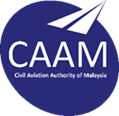 CIVIL AVIATION AUTHORITY OF MALAYSIAMANDATORY OCCURRENCE REPORT (MOR) – AIRWORTHINESS ASPECT(Civil Aviation Regulation 2016)SECTION 1 – SUBMITTER INFORMATIONSECTION 1 – SUBMITTER INFORMATIONSECTION 1 – SUBMITTER INFORMATIONSECTION 1 – SUBMITTER INFORMATIONSECTION 1 – SUBMITTER INFORMATIONSECTION 1 – SUBMITTER INFORMATIONSECTION 1 – SUBMITTER INFORMATIONSECTION 1 – SUBMITTER INFORMATIONSECTION 1 – SUBMITTER INFORMATIONSECTION 1 – SUBMITTER INFORMATIONSECTION 1 – SUBMITTER INFORMATIONSECTION 1 – SUBMITTER INFORMATIONSECTION 1 – SUBMITTER INFORMATIONSECTION 1 – SUBMITTER INFORMATION1.1Date of Occurrence Date of Occurrence Date of Occurrence Date of Occurrence Date of Occurrence :1.2Aircraft RegistrationAircraft RegistrationAircraft RegistrationAircraft RegistrationAircraft Registration:1.3Submitter Type Submitter Type Submitter Type Submitter Type Submitter Type :1.4Organisation Approval / AML NumberOrganisation Approval / AML NumberOrganisation Approval / AML NumberOrganisation Approval / AML NumberOrganisation Approval / AML Number:1.5Submitter’s Designated MOR Reference No.Submitter’s Designated MOR Reference No.Submitter’s Designated MOR Reference No.Submitter’s Designated MOR Reference No.Submitter’s Designated MOR Reference No.:SECTION 2 – ADDITIONAL INFORMATIONSECTION 2 – ADDITIONAL INFORMATIONSECTION 2 – ADDITIONAL INFORMATIONSECTION 2 – ADDITIONAL INFORMATIONSECTION 2 – ADDITIONAL INFORMATIONSECTION 2 – ADDITIONAL INFORMATIONSECTION 2 – ADDITIONAL INFORMATIONSECTION 2 – ADDITIONAL INFORMATIONSECTION 2 – ADDITIONAL INFORMATIONSECTION 2 – ADDITIONAL INFORMATIONSECTION 2 – ADDITIONAL INFORMATIONSECTION 2 – ADDITIONAL INFORMATIONSECTION 2 – ADDITIONAL INFORMATIONSECTION 2 – ADDITIONAL INFORMATION2.1If Submitter Type is CAMO/CAOIf Submitter Type is CAMO/CAOIf Submitter Type is CAMO/CAOIf Submitter Type is CAMO/CAOIf Submitter Type is CAMO/CAO:2.2If Submitter Type is AMO (Part 145/ Part M Subpart F)/ AML HolderIf Submitter Type is AMO (Part 145/ Part M Subpart F)/ AML HolderIf Submitter Type is AMO (Part 145/ Part M Subpart F)/ AML HolderIf Submitter Type is AMO (Part 145/ Part M Subpart F)/ AML HolderIf Submitter Type is AMO (Part 145/ Part M Subpart F)/ AML Holder:2.3If Submitter Type is POAIf Submitter Type is POAIf Submitter Type is POAIf Submitter Type is POAIf Submitter Type is POA:SECTION 3 – MAJOR EQUIPMENT IDENTITYSECTION 3 – MAJOR EQUIPMENT IDENTITYSECTION 3 – MAJOR EQUIPMENT IDENTITYSECTION 3 – MAJOR EQUIPMENT IDENTITYSECTION 3 – MAJOR EQUIPMENT IDENTITYSECTION 3 – MAJOR EQUIPMENT IDENTITYSECTION 3 – MAJOR EQUIPMENT IDENTITYSECTION 3 – MAJOR EQUIPMENT IDENTITYSECTION 3 – MAJOR EQUIPMENT IDENTITYSECTION 3 – MAJOR EQUIPMENT IDENTITYSECTION 3 – MAJOR EQUIPMENT IDENTITYSECTION 3 – MAJOR EQUIPMENT IDENTITYSECTION 3 – MAJOR EQUIPMENT IDENTITYSECTION 3 – MAJOR EQUIPMENT IDENTITY3.1AIRCRAFT DETAILSAIRCRAFT DETAILSAIRCRAFT DETAILSAIRCRAFT DETAILSAIRCRAFT DETAILSAIRCRAFT DETAILSAIRCRAFT DETAILSAIRCRAFT DETAILSAIRCRAFT DETAILSAIRCRAFT DETAILSAIRCRAFT DETAILSAIRCRAFT DETAILSAIRCRAFT DETAILS(a)Manufacturer/TC HolderManufacturer/TC HolderManufacturer/TC Holder:(b)Type/ModelType/ModelType/Model:(c)Serial NumberSerial NumberSerial Number:(d)Total Time Since New TTSN (Hours)Total Time Since New TTSN (Hours)Total Time Since New TTSN (Hours):(e)Total Cycles Since New TCSN:3.2ENGINE DETAILSENGINE DETAILSENGINE DETAILSENGINE DETAILSENGINE DETAILSENGINE DETAILSENGINE DETAILSENGINE DETAILSENGINE DETAILSENGINE DETAILSENGINE DETAILSENGINE DETAILSENGINE DETAILS(a)Manufacturer/TC HolderManufacturer/TC HolderManufacturer/TC Holder:(b)Type/ModelType/ModelType/Model:(c)Serial NumberSerial NumberSerial Number:(d)TTSN/TTSO (Hours)TTSN/TTSO (Hours)TTSN/TTSO (Hours):      /            /            /            /      (e)TCSN/TCSO:      /      3.3PROPELLER DETAILSPROPELLER DETAILSPROPELLER DETAILSPROPELLER DETAILSPROPELLER DETAILSPROPELLER DETAILSPROPELLER DETAILSPROPELLER DETAILSPROPELLER DETAILSPROPELLER DETAILSPROPELLER DETAILSPROPELLER DETAILSPROPELLER DETAILS(a)Manufacturer/TC HolderManufacturer/TC HolderManufacturer/TC Holder:(b)Type/ModelType/ModelType/Model:(c)Serial NumberSerial NumberSerial Number:(d)TTSN/TTSO (Hours)TTSN/TTSO (Hours)TTSN/TTSO (Hours):      /            /            /            /      (e)TCSN/TCSO:      /      SECTION 4 - PROBLEM DESCRIPTIONSECTION 4 - PROBLEM DESCRIPTIONSECTION 4 - PROBLEM DESCRIPTIONSECTION 4 - PROBLEM DESCRIPTIONSECTION 4 - PROBLEM DESCRIPTIONSECTION 4 - PROBLEM DESCRIPTIONSECTION 4 - PROBLEM DESCRIPTIONSECTION 4 - PROBLEM DESCRIPTIONSECTION 4 - PROBLEM DESCRIPTIONSECTION 4 - PROBLEM DESCRIPTIONSECTION 4 - PROBLEM DESCRIPTIONSECTION 4 - PROBLEM DESCRIPTIONSECTION 4 - PROBLEM DESCRIPTIONSECTION 4 - PROBLEM DESCRIPTIONSECTION 4 - PROBLEM DESCRIPTIONSECTION 4 - PROBLEM DESCRIPTIONSECTION 4 - PROBLEM DESCRIPTIONSECTION 4 - PROBLEM DESCRIPTIONSECTION 4 - PROBLEM DESCRIPTIONSECTION 4 - PROBLEM DESCRIPTIONSECTION 4 - PROBLEM DESCRIPTIONSECTION 4 - PROBLEM DESCRIPTIONSECTION 4 - PROBLEM DESCRIPTIONSECTION 4 - PROBLEM DESCRIPTIONSECTION 5 – MOR INFORMATIONSECTION 5 – MOR INFORMATIONSECTION 5 – MOR INFORMATIONSECTION 5 – MOR INFORMATIONSECTION 5 – MOR INFORMATIONSECTION 5 – MOR INFORMATIONSECTION 5 – MOR INFORMATIONSECTION 5 – MOR INFORMATIONSECTION 5 – MOR INFORMATIONSECTION 5 – MOR INFORMATIONSECTION 5 – MOR INFORMATIONSECTION 5 – MOR INFORMATIONSECTION 5 – MOR INFORMATIONSECTION 5 – MOR INFORMATIONSECTION 5 – MOR INFORMATIONSECTION 5 – MOR INFORMATIONSECTION 5 – MOR INFORMATIONSECTION 5 – MOR INFORMATIONSECTION 5 – MOR INFORMATIONSECTION 5 – MOR INFORMATIONSECTION 5 – MOR INFORMATIONSECTION 5 – MOR INFORMATIONSECTION 5 – MOR INFORMATIONSECTION 5 – MOR INFORMATION5.1ATA CodeATA CodeATA CodeATA CodeATA Code::5.2Sub ATA CodeSub ATA CodeSub ATA CodeSub ATA CodeSub ATA Code::5.3How DiscoveredHow DiscoveredHow DiscoveredHow DiscoveredHow Discovered::Specify if other:      Specify if other:      Specify if other:      5.4Nature of ConditionNature of ConditionNature of ConditionNature of ConditionNature of Condition::Specify if other:      Specify if other:      Specify if other:      5.5Precautionary ProceduresPrecautionary ProceduresPrecautionary ProceduresPrecautionary ProceduresPrecautionary Procedures::Specify if other:      Specify if other:      Specify if other:      SECTION 6 – SUPPORTING DOCUMENT DETAILS (AMM, AD, SB, CAME, MOE, ETC, DIRECTLY RELEVANT TO OCCURRENCE)SECTION 6 – SUPPORTING DOCUMENT DETAILS (AMM, AD, SB, CAME, MOE, ETC, DIRECTLY RELEVANT TO OCCURRENCE)SECTION 6 – SUPPORTING DOCUMENT DETAILS (AMM, AD, SB, CAME, MOE, ETC, DIRECTLY RELEVANT TO OCCURRENCE)SECTION 6 – SUPPORTING DOCUMENT DETAILS (AMM, AD, SB, CAME, MOE, ETC, DIRECTLY RELEVANT TO OCCURRENCE)SECTION 6 – SUPPORTING DOCUMENT DETAILS (AMM, AD, SB, CAME, MOE, ETC, DIRECTLY RELEVANT TO OCCURRENCE)SECTION 6 – SUPPORTING DOCUMENT DETAILS (AMM, AD, SB, CAME, MOE, ETC, DIRECTLY RELEVANT TO OCCURRENCE)SECTION 6 – SUPPORTING DOCUMENT DETAILS (AMM, AD, SB, CAME, MOE, ETC, DIRECTLY RELEVANT TO OCCURRENCE)SECTION 6 – SUPPORTING DOCUMENT DETAILS (AMM, AD, SB, CAME, MOE, ETC, DIRECTLY RELEVANT TO OCCURRENCE)SECTION 6 – SUPPORTING DOCUMENT DETAILS (AMM, AD, SB, CAME, MOE, ETC, DIRECTLY RELEVANT TO OCCURRENCE)SECTION 6 – SUPPORTING DOCUMENT DETAILS (AMM, AD, SB, CAME, MOE, ETC, DIRECTLY RELEVANT TO OCCURRENCE)SECTION 6 – SUPPORTING DOCUMENT DETAILS (AMM, AD, SB, CAME, MOE, ETC, DIRECTLY RELEVANT TO OCCURRENCE)SECTION 6 – SUPPORTING DOCUMENT DETAILS (AMM, AD, SB, CAME, MOE, ETC, DIRECTLY RELEVANT TO OCCURRENCE)SECTION 6 – SUPPORTING DOCUMENT DETAILS (AMM, AD, SB, CAME, MOE, ETC, DIRECTLY RELEVANT TO OCCURRENCE)SECTION 6 – SUPPORTING DOCUMENT DETAILS (AMM, AD, SB, CAME, MOE, ETC, DIRECTLY RELEVANT TO OCCURRENCE)SECTION 6 – SUPPORTING DOCUMENT DETAILS (AMM, AD, SB, CAME, MOE, ETC, DIRECTLY RELEVANT TO OCCURRENCE)SECTION 6 – SUPPORTING DOCUMENT DETAILS (AMM, AD, SB, CAME, MOE, ETC, DIRECTLY RELEVANT TO OCCURRENCE)SECTION 6 – SUPPORTING DOCUMENT DETAILS (AMM, AD, SB, CAME, MOE, ETC, DIRECTLY RELEVANT TO OCCURRENCE)SECTION 6 – SUPPORTING DOCUMENT DETAILS (AMM, AD, SB, CAME, MOE, ETC, DIRECTLY RELEVANT TO OCCURRENCE)SECTION 6 – SUPPORTING DOCUMENT DETAILS (AMM, AD, SB, CAME, MOE, ETC, DIRECTLY RELEVANT TO OCCURRENCE)SECTION 6 – SUPPORTING DOCUMENT DETAILS (AMM, AD, SB, CAME, MOE, ETC, DIRECTLY RELEVANT TO OCCURRENCE)SECTION 6 – SUPPORTING DOCUMENT DETAILS (AMM, AD, SB, CAME, MOE, ETC, DIRECTLY RELEVANT TO OCCURRENCE)SECTION 6 – SUPPORTING DOCUMENT DETAILS (AMM, AD, SB, CAME, MOE, ETC, DIRECTLY RELEVANT TO OCCURRENCE)SECTION 6 – SUPPORTING DOCUMENT DETAILS (AMM, AD, SB, CAME, MOE, ETC, DIRECTLY RELEVANT TO OCCURRENCE)SECTION 6 – SUPPORTING DOCUMENT DETAILS (AMM, AD, SB, CAME, MOE, ETC, DIRECTLY RELEVANT TO OCCURRENCE)6.1Type of DocumentType of DocumentType of DocumentType of DocumentType of Document::HardcopyHardcopyHardcopyHardcopyHardcopySoftcopySoftcopySoftcopySoftcopySoftcopy6.2Document NameDocument NameDocument NameDocument NameDocument Name::6.3Document Reference NumberDocument Reference NumberDocument Reference NumberDocument Reference NumberDocument Reference Number::SECTION 7 – SPECIFIC PART OR STRUCTURE CAUSING DIFFICULTYSECTION 7 – SPECIFIC PART OR STRUCTURE CAUSING DIFFICULTYSECTION 7 – SPECIFIC PART OR STRUCTURE CAUSING DIFFICULTYSECTION 7 – SPECIFIC PART OR STRUCTURE CAUSING DIFFICULTYSECTION 7 – SPECIFIC PART OR STRUCTURE CAUSING DIFFICULTYSECTION 7 – SPECIFIC PART OR STRUCTURE CAUSING DIFFICULTYSECTION 7 – SPECIFIC PART OR STRUCTURE CAUSING DIFFICULTYSECTION 7 – SPECIFIC PART OR STRUCTURE CAUSING DIFFICULTYSECTION 7 – SPECIFIC PART OR STRUCTURE CAUSING DIFFICULTYSECTION 7 – SPECIFIC PART OR STRUCTURE CAUSING DIFFICULTYSECTION 7 – SPECIFIC PART OR STRUCTURE CAUSING DIFFICULTYSECTION 7 – SPECIFIC PART OR STRUCTURE CAUSING DIFFICULTYSECTION 7 – SPECIFIC PART OR STRUCTURE CAUSING DIFFICULTYSECTION 7 – SPECIFIC PART OR STRUCTURE CAUSING DIFFICULTYSECTION 7 – SPECIFIC PART OR STRUCTURE CAUSING DIFFICULTYSECTION 7 – SPECIFIC PART OR STRUCTURE CAUSING DIFFICULTYSECTION 7 – SPECIFIC PART OR STRUCTURE CAUSING DIFFICULTYSECTION 7 – SPECIFIC PART OR STRUCTURE CAUSING DIFFICULTYSECTION 7 – SPECIFIC PART OR STRUCTURE CAUSING DIFFICULTYSECTION 7 – SPECIFIC PART OR STRUCTURE CAUSING DIFFICULTYSECTION 7 – SPECIFIC PART OR STRUCTURE CAUSING DIFFICULTYSECTION 7 – SPECIFIC PART OR STRUCTURE CAUSING DIFFICULTYSECTION 7 – SPECIFIC PART OR STRUCTURE CAUSING DIFFICULTYSECTION 7 – SPECIFIC PART OR STRUCTURE CAUSING DIFFICULTY7.1Part NamePart Name:7.2Part No.Part No.:7.3Part ConditionPart Condition:7.4Time Since (Hours)Time Since (Hours):RepairRepairInspection7.5Manufacturer’s NameManufacturer’s Name:7.6Serial No.Serial No.:7.7Part Detect LocationPart Detect Location:7.8*If other location (please specify)*If other location (please specify):7.9TTSN/TTSO (Hours)TTSN/TTSO (Hours):      /            /            /            /            /            /            /            /            /            /            /            /            /            /            /            /            /            /            /      7.10TCSN/TCSOTCSN/TCSO:      /            /            /            /            /            /            /            /            /            /            /            /            /            /            /            /            /            /            /      SECTION 8 – COMPONENT ASSEMBLY THAT INCLUDES DEFECTIVE PARTSECTION 8 – COMPONENT ASSEMBLY THAT INCLUDES DEFECTIVE PARTSECTION 8 – COMPONENT ASSEMBLY THAT INCLUDES DEFECTIVE PARTSECTION 8 – COMPONENT ASSEMBLY THAT INCLUDES DEFECTIVE PARTSECTION 8 – COMPONENT ASSEMBLY THAT INCLUDES DEFECTIVE PARTSECTION 8 – COMPONENT ASSEMBLY THAT INCLUDES DEFECTIVE PARTSECTION 8 – COMPONENT ASSEMBLY THAT INCLUDES DEFECTIVE PARTSECTION 8 – COMPONENT ASSEMBLY THAT INCLUDES DEFECTIVE PARTSECTION 8 – COMPONENT ASSEMBLY THAT INCLUDES DEFECTIVE PARTSECTION 8 – COMPONENT ASSEMBLY THAT INCLUDES DEFECTIVE PARTSECTION 8 – COMPONENT ASSEMBLY THAT INCLUDES DEFECTIVE PARTSECTION 8 – COMPONENT ASSEMBLY THAT INCLUDES DEFECTIVE PARTSECTION 8 – COMPONENT ASSEMBLY THAT INCLUDES DEFECTIVE PARTSECTION 8 – COMPONENT ASSEMBLY THAT INCLUDES DEFECTIVE PARTSECTION 8 – COMPONENT ASSEMBLY THAT INCLUDES DEFECTIVE PARTSECTION 8 – COMPONENT ASSEMBLY THAT INCLUDES DEFECTIVE PARTSECTION 8 – COMPONENT ASSEMBLY THAT INCLUDES DEFECTIVE PARTSECTION 8 – COMPONENT ASSEMBLY THAT INCLUDES DEFECTIVE PARTSECTION 8 – COMPONENT ASSEMBLY THAT INCLUDES DEFECTIVE PARTSECTION 8 – COMPONENT ASSEMBLY THAT INCLUDES DEFECTIVE PARTSECTION 8 – COMPONENT ASSEMBLY THAT INCLUDES DEFECTIVE PARTSECTION 8 – COMPONENT ASSEMBLY THAT INCLUDES DEFECTIVE PARTSECTION 8 – COMPONENT ASSEMBLY THAT INCLUDES DEFECTIVE PARTSECTION 8 – COMPONENT ASSEMBLY THAT INCLUDES DEFECTIVE PART8.1Component NameComponent Name:8.2Part No.Part No.:8.3Model NumberModel Number:8.4Time Since (Hours)Time Since (Hours):RepairRepairInspection8.5Manufacturer’s NameManufacturer’s Name:8.6Serial No.Serial No.:8.7LocationLocation:8.8TTSN/TTSO (Hours)TTSN/TTSO (Hours):      /            /            /            /            /            /            /            /            /            /            /            /            /            /            /            /            /            /            /      8.9TCSN/TCSOTCSN/TCSO:      /            /            /            /            /            /            /            /            /            /            /            /            /            /            /            /            /            /            /      8.10Is the part rotableIs the part rotable:YESYESNONOSECTION 9 – DECLARATIONSECTION 9 – DECLARATIONSECTION 9 – DECLARATIONSECTION 9 – DECLARATIONSECTION 9 – DECLARATIONSECTION 9 – DECLARATIONSECTION 9 – DECLARATIONSECTION 9 – DECLARATIONSECTION 9 – DECLARATIONSECTION 9 – DECLARATIONSECTION 9 – DECLARATIONSECTION 9 – DECLARATIONSECTION 9 – DECLARATIONSECTION 9 – DECLARATIONSECTION 9 – DECLARATIONSECTION 9 – DECLARATIONSECTION 9 – DECLARATIONSECTION 9 – DECLARATIONSECTION 9 – DECLARATIONSECTION 9 – DECLARATIONSECTION 9 – DECLARATIONSECTION 9 – DECLARATIONSECTION 9 – DECLARATIONSECTION 9 – DECLARATION9.1I hereby declare that all the particulars given above are true and correct.I hereby declare that all the particulars given above are true and correct.I hereby declare that all the particulars given above are true and correct.I hereby declare that all the particulars given above are true and correct.I hereby declare that all the particulars given above are true and correct.I hereby declare that all the particulars given above are true and correct.I hereby declare that all the particulars given above are true and correct.I hereby declare that all the particulars given above are true and correct.I hereby declare that all the particulars given above are true and correct.I hereby declare that all the particulars given above are true and correct.I hereby declare that all the particulars given above are true and correct.I hereby declare that all the particulars given above are true and correct.I hereby declare that all the particulars given above are true and correct.I hereby declare that all the particulars given above are true and correct.I hereby declare that all the particulars given above are true and correct.I hereby declare that all the particulars given above are true and correct.I hereby declare that all the particulars given above are true and correct.I hereby declare that all the particulars given above are true and correct.I hereby declare that all the particulars given above are true and correct.I hereby declare that all the particulars given above are true and correct.I hereby declare that all the particulars given above are true and correct.9.2Submitter’s NameSubmitter’s Name:9.3Contact NumberContact Number:9.4Email AddressEmail Address:CAAM OFFICIAL (MOR Coordinator)CAAM OFFICIAL (MOR Coordinator)CAAM OFFICIAL (MOR Coordinator)CAAM OFFICIAL (MOR Coordinator)CAAM OFFICIAL (MOR Coordinator)CAAM OFFICIAL (MOR Coordinator)CAAM OFFICIAL (MOR Coordinator)Received by:Date:CAAM Designated MOR Reference Number:CAAM Designated MOR Reference Number:CAAM OFFICIAL (Inspector)Assessment(Detail out how assessment is carried out; desktop review, interviews, site inspection, etc. and the conclusion of the assessment).CAAM OFFICIAL (Inspector)Assessment(Detail out how assessment is carried out; desktop review, interviews, site inspection, etc. and the conclusion of the assessment).CAAM OFFICIAL (Inspector)Assessment(Detail out how assessment is carried out; desktop review, interviews, site inspection, etc. and the conclusion of the assessment).CAAM OFFICIAL (Inspector)Assessment(Detail out how assessment is carried out; desktop review, interviews, site inspection, etc. and the conclusion of the assessment).Action(State Inspector’s recommended immediate corrective action conveyed to the organisation or state the acceptable immediate corrective action taken by the organisation).Action(State Inspector’s recommended immediate corrective action conveyed to the organisation or state the acceptable immediate corrective action taken by the organisation).Inspector’s Signature:Date:Inspector’s Name / Stamp:INSTRUCTIONSINSTRUCTIONSSECTION 1 – SUBMITTER INFORMATIONSECTION 1 – SUBMITTER INFORMATION1.5Submitter must assign its own MOR reference number for the purpose of document control.SECTION 4 – PROBLEM DESCRIPTIONSECTION 4 – PROBLEM DESCRIPTIONDescribe the occurrence in chronological order including any mishaps that occurred or hazard that it presents.SECTION 5 – MOR INFORMATIONSECTION 5 – MOR INFORMATION5.2Refer to the Sub ATA Code listed in CAGM 8503.SECTION 6 – SUPPORTING DOCUMENT DETAILSSECTION 6 – SUPPORTING DOCUMENT DETAILS6.2Related document that helps illustrates the occurrence.SECTION 7 – SPECIFIC PART OR STRUCTURE CAUSING DIFFICULTYSECTION 7 – SPECIFIC PART OR STRUCTURE CAUSING DIFFICULTY7.1Specific part or structure being the cause or contribute to the cause of the occurrence.*Note: if the detail information was not able to be acquired within 48 hours of the occurrences for the compilation of the report, the detail shall be included in the pre-analysis report of the occurrence.SECTION 8 – COMPONENT ASSEMBLY THAT INCLUDES DEFECTIVE PARTSECTION 8 – COMPONENT ASSEMBLY THAT INCLUDES DEFECTIVE PART8.1The component assembly that contains a defective part that cause the occurrence.*Note: if the detail information was not able to be acquired within 48 hours of the occurrences for the compilation of the report, the detail shall be included in the pre-analysis report of the occurrence.